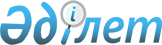 Риддер қаласы әкімдігінің 2022 жылғы 5 қазандағы № 942 "Риддер қаласы бойынша коммуналдық қызметтерді ұсыну қағидаларын бекіту туралы" қаулысына өзгерістер мен қосымшалар енгізу туралыШығыс Қазақстан облысы Риддер қаласы әкімдігінің 2024 жылғы 22 ақпандағы № 172 қаулысы
      Риддер қаласының әкімдігі ҚАУЛЫ ЕТЕДІ:
      1. Риддер қаласы әкімдігінің 2022 жылғы 5 қазандағы № 942 "Риддер қаласы бойынша коммуналдық қызметтерді ұсыну қағидаларын бекіту туралы" қаулысына келесі өзгерістер мен қосымшалар енгізілсін:
      көрсетілген қаулымен бекітілген Риддер қаласы бойынша коммуналдық қызметтерді ұсыну Қағидаларында:
      2-тармақ мынадай редакцияда жазылсын:
      "2. Осы Қағидаларда мынадай негізгі ұғымдар пайдаланылады:
      1) бірыңғай төлем құжаты – тұтынушының тыныс-тіршілігін қамтамасыз ететін коммуналдық және басқа да қосымша қызметтерді төлеуге арналған төлем құжатының нысаны;
      2) газбен жабдықтау – тауарлық, сұйытылған мұнай газын және (немесе) сұйытылған табиғи газды өндіру, тасымалдау (тасу), сақтау және өткізу саласындағы қызмет;
      3) есепке алу аспабы – коммуналдық көрсетілетін қызметтерді жеке және (немесе) үй бойынша ортақ тұтынуды коммерциялық есепке алуға арналған, Қазақстан Республикасының заңнамасында айқындалатын тәртіппен қолдануға рұқсат етілген техникалық құрылғы;
      4) жеткізуші – меншік нысанына қарамастан, бекітілген шартқа сәйкес тұтынушыларға коммуналдық қызметтер көрсететін заңды немесе жеке тұлға;
      5) жылумен жабдықтау – жылу энергиясын және (немесе) жылу жеткізгішті өндіру, беру, бөлу және тұтынушыларға сату жөніндегі қызмет;
      6) коммуналдық қалдықтар – елді мекендерде, оның ішінде адамның тіршілік әрекетінің нәтижесінде пайда болатын тұтыну қалдықтары, сондай-ақ құрамы мен пайда болу сипаты бойынша оларға жақын өндірістік қалдықтар;
      7) коммуналдық көрсетілетін қызметтер – тұтынушыға ұсынылатын, қауіпсіз және жайлы тұру (болу) жағдайларын қамтамасыз ету үшін сумен жабдықтауды, су бұруды, газбен жабдықтауды, электрмен жабдықтауды, жылумен жабдықтауды, қоқыс әкетуді, лифтілерге қызмет көрсетуді қамтитын қызметтер;
      8) кондоминиум объектісі – дара (бөлек) меншіктегі пәтерлерден, тұрғын емес үй-жайлардан, орынтұрақ орындарынан, қоймалардан және дара (бөлек) меншікте болмайтын және пәтерлердің, тұрғын емес үй-жайлардың, орынтұрақ орындары, қоймалардың меншік иелеріне көппәтерлі тұрғын үй тұрған біртұтас бөлінбейтін жер учаскесін және (немесе) үй жанындағы жер учаскесін қоса алғанда, ортақ үлестік меншік құқығымен тиесілі ортақ мүліктен тұратын біртұтас мүліктік кешен;
      9) кондоминиум объектісінің ортақ мүлкі – дара (бөлек) меншіктегі пәтерлерден, тұрғын емес үй-жайлардан, орынтұрақ орындарынан, қоймалардан басқа, кондоминиум объектісінің бөліктері (қасбеттер, кіреберістер, вестибюльдер, холдар, дәліздер, баспалдақ марштары мен баспалдақ алаңдары, лифтілер, шатырлар, шатырастылар, техникалық қабаттар, жертөлелер, үйге ортақ инженерлік жүйелер мен жабдықтар, абоненттік пошта жәшіктері, көппәтерлі тұрғын үй тұрған жер учаскесі және (немесе) үй жанындағы жер учаскесі, абаттандыру элементтері және ортақ пайдаланылатын басқа да мүлік);
      10) лифт – тігінен еңіс бұрышы 15 аспайтын, қатты тік сызықты бағыттағыштарға қарай қозғалатын кабинада адамдарды және (немесе) жүктерді көтеру және түсіруге арналған мерзім сайын іске қосылатын стационарлық жүк көтергіш механизм;
      11) лифтілерге қызмет көрсету – нормативтік-техникалық құжаттамаға (дайындаушы зауыттың ережелері, стандарттары, нұсқаулықтары), ұлттық стандарттарға және Қазақстан Республикасының қолданыстағы заңнама нормаларына сәйкес лифттің жұмыс істеу қабілеттілігі мен қауіпсіздігін қолдау үшін сервистік қызмет көрсету бойынша қызмет;
      12) сервистік қызмет субъектісі – жасалған шарт негізінде кондоминиум объектісінің ортақ мүлкін күтіп-ұстау жөніндегі қызметтерді көрсететін жеке немесе заңды тұлға;
      13) сумен жабдықтау – суды жинауды, сақтауды, дайындауды, беруді және сумен жабдықтау жүйесі арқылы су тұтынушыларға таратуды қамтамасыз ететін іс-шаралар жиынтығы;
      14) су бұру – сарқынды суларды жинауды, тасымалдауды, тазартуды және су бұру жүйелері арқылы су объектілеріне және (немесе) жер бедеріне бұруды қамтамасыз ететін іс-шаралардың жиынтығы;
      15) тапсырыс беруші – қызметін Қазақстан Республикасының сәулет, қала құрылысы және құрылыс қызметі туралы заңнамасына сәйкес жүзеге асыратын жеке немесе заңды тұлға. Жобаның (бағдарламаның) тапсырыс беруші-инвесторы, тапсырыс беруші (меншік иесі), құрылыс салушы не олардың уәкілетті адамдары қызмет мақсаттарына қарай тапсырыс беруші бола алады;
      16) төлем құжаты – өнім берушінің ұсынған көрсетілетін қызметтері (тауарлары, жұмыстары) үшін төлемді жүзеге асыру үшін жасалған, соның негізінде төлем жүргізілетін құжат (электрондық шот-фактура, шот, хабарлама, түбіртек, оның ішінде бірыңғай төлем құжатының құрамында, ескерту-шот, талап, талап-арыз);
      17) тұрмыстық қатты қалдықтар – қатты нысандағы коммуналдық қалдықтар;
      18) тұрғын үй қатынастары және тұрғын үй-коммуналдық шаруашылық саласындағы ақпараттандыру объектісі – тұрғын үй қатынастары және тұрғын үй-коммуналдық шаруашылық саласындағы электрондық ақпараттық ресурстар, ақпараттық жүйелер;
      19) тұрмыстық тұтыну – коммуналдық көрсетілетін қызметтерді кәсіпкерлік қызметте пайдалану және оларды одан әрі өткізу мақсатында емес, тұтынушылардың тұрмыстық мұқтаждығы үшін тұтыну;
      20) тұтынушы – коммуналдық көрсетілетін қызметтерді пайдаланатын немесе пайдалану ниеті бар жеке немесе заңды тұлға;
      21) уәкілетті орган – тұрғын үй қатынастары және тұрғын үй-коммуналдық шаруашылық саласында басшылықты және салааралық үйлестіруді жүзеге асыратын орталық атқарушы орган;
      22) үйге ортақ инженерлік жүйелер – көппәтерлі тұрғын үйде пәтердің, тұрғын емес үй-жайдың, орынтұрақ орнының, қойманың шегінен тыс жердегі немесе ішіндегі және екі және одан көп пәтерге, тұрғын емес үй-жайға, орынтұрақ орнына, қоймаға қызмет көрсететін суық және ыстық сумен жабдықтау, су бұру, жылумен жабдықтау, газбен жабдықтау, электрмен жабдықтау, түтін жою, өрт дабылы, ішкі өртке қарсы су құбыры, жүк және жолаушы лифтілері (көтергіштер), қоқыс әкету, ауабаптау, желдету, жылуды реттеу және вакуумдау жүйелері, тогы әлсіз инженерлік жүйелер;
      23) электрмен жабдықтау – электр энергиясын өндіру, беру және тұтынушыларға сату жөніндегі қызмет.";
      мынадай мазмұндағы 3-1-тармақпен толықтырылсын:
      "3-1. Көппәтерлі тұрғын үйге (кешенге) тапсырыс беруші объектіні пайдалануға бергеннен кейін, тұрғын және тұрғын емес үй-жайлар меншік иелерінің алдын ала келісімі бойынша, тұрғын және тұрғын емес үй-жайлардың меншік иелері мен коммуналдық қызметтерді (қызметтердің әрбір түріне) берушілер арасында оларды кейіннен жасасу (қол қою) үшін шарттардың жобаларын дайындайды.";
      4-тармақ мынадай редакцияда жазылсын:
      "4. Қосылыс желісі арқылы коммуналдық қызметтер үшін тұтынушы мен коммуналдық қызметтерді жеткізуші арасында жеке және (немесе) жария шарттар Қазақстан Республикасының заңнамасына сәйкес жасалады.
      Меншік иелерінің бірлестіктері немесе қарапайым серіктестіктер немесе көппәтерлі тұрғын үй менеджерлері немесе басқарушы компаниялар коммуналдық қызметтерді жеткізушілермен (қызметтің әр түріне) ынтымақтастық туралы шарттар жасайды.
      Мүлік иелерінің бірлестіктері немесе жай серіктестіктер немесе көппәтерлі тұрғын үйді басқарушылар немесе басқарушы компаниялар кондоминиум объектісінің ортақ мүлкін күтіп-ұстауға сервистік қызмет субъектілерімен ынтымақтастық шартын жасасады.
      Тікелей бірлескен басқару кезінде ынтымақтастық шарттары кондоминиум объектісінің ортақ мүлкін күтіп-ұстауға коммуналдық қызметтер көрсететін ұйымдар және пәтерлердің, тұрғын емес үй-жайлардың барлық меншік иелерімен немесе пәтерлердің, тұрғын емес үй-жайлардың меншік иелерінің көпшілігімен жасалады. Бұл ретте пәтерлердің, тұрғын емес үй-жайлардың меншік иелерінің барлығы немесе көпшілігі шарттың бір тарабы ретінде әрекет етеді
      Егер тараптардың келісімінде өзгеше көзделмесе, коммуналдық көрсетілетін қызметтерді ұсыну туралы жеткізуші мен тұтынушы арасындағы шарт қолданыстағы заңнамаға қайшы келмеуі тиіс және белгісіз мерзімге жасалған болып саналады.";
      7-тармақ мынадай редакцияда жазылсын:
      "7. Мүліктің меншік иелері бірлестігінің төрағасы немесе жай серіктестіктің сенім білдірілген адамы не көппәтерлі тұрғын үйді басқарушы немесе басқарушы компания үйге ортақ инженерлік жүйелер мен жабдықтардың, сондай-ақ кондоминиум объектісінің ортақ меншігі болып табылатын есепке алу аспаптарын техникалық күйінде күтіп-ұстауды қамтамасыз ету үшін сервистік қызмет субъектісімен шарт жасасады.
      Сервистік қызмет субъектілерін таңдауды пәтерлердің, тұрғын емес үй-жайлардың меншік иелері жиналыста не мұндай өкілеттіктер берілген жағдайда үйдің кеңесі жүзеге асырады.
      Сервистік қызмет субъектісімен шарт болмаған жағдайда, мүліктің меншік иелері бірлестігінің төрағасы немесе жай серіктестіктің сенім білдірілген адамы не көппәтерлі тұрғын үйді басқарушы немесе басқарушы компания не тікелей бірлескен басқару кезінде пәтерлердің, тұрғын емес үй-жайлардың барлық иелері үйге ортақ инженерлік жүйелерін, сондай-ақ кондоминиум объектісінің ортақ меншігі болып табылатын есепке алу аспаптарын техникалық күйінде күтіп-ұстауды қамтамасыз етеді.";
      9-тармақ мынадай редакцияда жазылсын:
      "9. Мүліктің меншік иелері бірлестігінің төрағасы немесе жай серіктестіктің сенім білдірілген адамы не көппәтерлі тұрғын үйді басқарушы немесе басқарушы компания не тікелей бірлескен басқару кезінде пәтерлердің, тұрғын емес үй-жайлардың барлық иелері, сондай-ақ жасалған шарт негізінде кондоминиум объектісінің ортақ мүлкін күтіп-ұстауды қамтамасыз ететін сервистік қызмет субъектісі жеткізушіге, оның өкілдеріне коммуналдық инженерлік жүйелерге, есепке алу аспаптарына, коммуналдық қалдықтарды орналастыру және сақтау орындарына кедергісіз қол жеткізуді қамтамасыз етеді.";
      14-тармақ мынадай редакцияда жазылсын:
      "14. Мүліктің меншік иелері бірлестігінің төрағасы немесе жай серіктестіктің сенім білдірілген адамы не көппәтерлі тұрғын үйді басқарушы немесе басқарушы компания не тікелей бірлескен басқару кезінде пәтерлердің, тұрғын емес үй-жайлардың барлық иелері кондоминиум объектісін жылыту маусымына дайындық жұмыстарын "Қазақстан Республикасындағы жергілікті мемлекеттік басқару және өзін-өзі басқару туралы" Қазақстан Республикасы Заңының 6-бабы 1-тармағының 4-1) тармақшасына сәйкес Шығыс Қазақстан облыстық мәслихаты бекіткен жылыту маусымына дайындық және оны өткізу қағидаларына сәйкес ұйымдастырады.";
      22-тармақ мынадай редакцияда жазылсын:
      "22. Тұтынушы коммуналдық қызметтер үшін төлемді осы Қағидаларға 2 қосымшаға сәйкес нысан бойынша бірыңғай төлем құжаты бойынша жүргізеді.";
      25-тармақ мынадай редакцияда жазылсын:
      "25. Есепке алу аспаптарының көрсеткіштерін алу қызметтік куәлікті көрсеткен кезде өнім беруші немесе оның өкілі ай сайын 20-ы күнінен бастап 30-ы күніне дейін не деректерді қашықтықтан беру құрылғылары арқылы жүргізіледі.";
      34 және 35-тармақтар мынадай редакцияда жазылсын:
      "34. Жеткізуші коммуналдық көрсетілетін қызметтерді ұсынбау немесе сапасы төмен мемлекеттік қызметтер көрсету фактісін куәландырудан бас тартқан кезде тұтынушы мыналар көрсетілген акт жасауға және жазбаша өтініш жазуға құқылы:
      1) коммуналдық қызметтер көрсетуден бас тартудың (ажыратудың) немесе оны сапасыз жеткізуің басталған уақыты;
      2) коммуналдық көрсетілетін қызметтер сапасы нашарлауының сипаты;
      3) өтінім берудің уақыты және оны тіркеу нөмірі (жеткізушінің журналы бойынша);
      4) коммуналдық көрсетілетін қызметтерді қалпына келтіру уақыты (оның сапасының қалыпқа келуі);
      5) коммуналдық көрсетілетін қызметтер болмаған (сапасының нашарлаған) кезеңі.
      Тұтынушы көппәтерлі тұрғын үйде тұрған кезде өтінішке және аакт-қа тұтынушы және кемінде екі адам қол қояды, оның ішінде: үй кеңесінің мүшесі, мүлік иелері бірлестігінің төрағасы немесе жай серіктестіктің сенім білдірілген адамы не көппәтерлі тұрғын үйді басқарушы немесе басқарушы компания не пәтерлердің, тұрғын емес үй-жайлардың барлық меншік иелері тікелей бірлескен басқару кезінде және өнім берушіге жолданады.
      Тұтынушы жеке тұрғын үйде тұрған кезде өтініш пен актіге тұтынушы қол қояды.
      Егер дау тараптардың келісімі бойынша шешілмесе, тұтынушы сотқа жүгінеді.
      35. Коммуналдық көрсетілетін қызметтерді пайдалану кезінде тұтынушы жол берген бұзушылықтар жеткізуші мен тұтынушы өкілдерінің екі жақты актісінде ресімделеді, олардың біреуі тұтынушыға беріледі.
      Акт тұтынушы қол қоюдан бас тартқан кезде де жарамды деп есептеледі, бірақ оны кемінде үш адамнан тұратын комиссия ресімдеген жағдайда:
      өнім берушінің, үй кеңесінің өкілдері және мүлік иелері бірлестігінің төрағасы немесе жай серіктестіктің сенім білдірілген адамы не көппәтерлі тұрғын үйді басқарушы немесе тұтынушы көппәтерлі тұрғын үйде тұрған кезде басқарушы компанияның өкілі;
      жақын маңдағы жеке тұрғын үйлерде тұратын екі тұрғын қатысқан жағдайда, тұтынушы жеке тұрғын үйде тұрған кезде бұзушылықты фотофиксациялау және (немесе) бейнетіркеу актісіне қоса беріледі.";
      қосымшаның жоғарғы оң жақ бұрышындағы мәтін мынадай редакцияда жазылсын:
      "Риддер қаласы әкімдігінің 2022 жылғы 5 қазандағы № 942 қаулысына 1 -қосымша"
      осы қаулының қосымшасына сәйкес 2 - қосымшамен толықтырылсын.
      2. Осы қаулының орындалуын бақылау жетекшілік ететін Риддер қаласы әкімінің орынбасарына жүктелсін.
      3. Осы қаулы алғашқы ресми жарияланған күнінен кейін күнтізбелік он күн өткен соң қолданысқа енгізіледі. Бірыңғай төлем құжаты/Единый платежный документ
      Төлеу мерзімі " " жыл/Срок оплаты " " года
					© 2012. Қазақстан Республикасы Әділет министрлігінің «Қазақстан Республикасының Заңнама және құқықтық ақпарат институты» ШЖҚ РМК
				
      Риддер қаласының әкімі 

Д. Батырбаев
Риддер қаласы әкімдігінің 
2024 жылғы "22" ақпандағы 
№ 172 қаулысына 
косымшаРиддер қаласы әкімдігінің 
2022 жылғы 5 қазандағы 
№ 942 қаулысына 
2 –косымша
Нысан 
Абоненттің дербес шоты/Лицевой счет абонента
Абоненттің дербес шоты/Лицевой счет абонента
Абоненттің дербес шоты/Лицевой счет абонента
Абоненттің дербес шоты/Лицевой счет абонента
Абоненттің дербес шоты/Лицевой счет абонента
Абоненттің дербес шоты/Лицевой счет абонента
Абоненттің дербес шоты/Лицевой счет абонента
Абоненттің аты-жөні әкесінің аты (болған жағдайда)/Фамилия, имя, отчество (при наличии) абонента
Абоненттің аты-жөні әкесінің аты (болған жағдайда)/Фамилия, имя, отчество (при наличии) абонента
Абоненттің аты-жөні әкесінің аты (болған жағдайда)/Фамилия, имя, отчество (при наличии) абонента
Абоненттің аты-жөні әкесінің аты (болған жағдайда)/Фамилия, имя, отчество (при наличии) абонента
Абоненттің аты-жөні әкесінің аты (болған жағдайда)/Фамилия, имя, отчество (при наличии) абонента
Абоненттің аты-жөні әкесінің аты (болған жағдайда)/Фамилия, имя, отчество (при наличии) абонента
Абоненттің аты-жөні әкесінің аты (болған жағдайда)/Фамилия, имя, отчество (при наличии) абонента
Абоненттің мекен-жайы /Адрес абонента
Абоненттің мекен-жайы /Адрес абонента
Абоненттің мекен-жайы /Адрес абонента
Абоненттің мекен-жайы /Адрес абонента
Абоненттің мекен-жайы /Адрес абонента
Абоненттің мекен-жайы /Адрес абонента
Абоненттің мекен-жайы /Адрес абонента
Адам саны/Количество человек
Адам саны/Количество человек
Адам саны/Количество человек
Адам саны/Количество человек
Адам саны/Количество человек
Адам саны/Количество человек
Адам саны/Количество человек
Жалпы аудан/Общая площадь
Жалпы аудан/Общая площадь
Жалпы аудан/Общая площадь
Жалпы аудан/Общая площадь
Жалпы аудан/Общая площадь
Жалпы аудан/Общая площадь
Жалпы аудан/Общая площадь
Қызмет көрсету кезеңі/период оказания услуг
Қызмет көрсету кезеңі/период оказания услуг
Қызмет көрсету кезеңі/период оказания услуг
Қызмет көрсету кезеңі/период оказания услуг
Қызмет көрсету кезеңі/период оказания услуг
Қызмет көрсету кезеңі/период оказания услуг
Қызмет көрсету кезеңі/период оказания услуг
Бақылаушы/Контроллер
Бақылаушы/Контроллер
Бақылаушы/Контроллер
Бақылаушы/Контроллер
Бақылаушы/Контроллер
Бақылаушы/Контроллер
Бақылаушы/Контроллер
Жеткізушінің байланыс нөмірі/Контактный номер поставщика
Жеткізушінің байланыс нөмірі/Контактный номер поставщика
Жеткізушінің байланыс нөмірі/Контактный номер поставщика
Жеткізушінің байланыс нөмірі/Контактный номер поставщика
Жеткізушінің байланыс нөмірі/Контактный номер поставщика
Жеткізушінің байланыс нөмірі/Контактный номер поставщика
Жеткізушінің байланыс нөмірі/Контактный номер поставщика
Көрсетілетін қызметтердің атауы/ Наименование услуг
Ай басындағы сальдо/Сальдо на начало месяца
Төлем/ Оплата
Алдыңғы көрсеткіш/ Предыдущие показания
Ағымдық көрсеткіш/ Текущие показания
Саны/ количество
Құны/ стоимость
______жылғы ____ үшін есептелді/Начислено за ______ год
Өсімақы/пеня
Қайта есептеу/Перерасчет
Төленетін сомма/К оплате
Жылумен жабдықтау/Теплоснабжение
Электроснабжение/электрмен жабдықтау
Ыстық су жүйесі/Горячее водоснабжение
Водоснабжение/Сумен жабдықтау
Су бұру/Водоотведение
Газбен жабдықтау/газоснабжение
Лифтілерге қызмет көрсету/Обслуживание лифтов
Тұрмыстық қатты қалдықтарды жинау және әкету (қоқыс әкету)/Сбор и вывоз твердых бытовых отходов (мусороудаление)
Барлығы/Итого
Барлығы/Итого
Барлығы/Итого
Барлығы/Итого
Барлығы/Итого
Барлығы/Итого
Барлығы/Итого
Барлығы/Итого
Барлығы/Итого
Барлығы/Итого
Жүктеу